РОССИЙСКАЯ ФЕДЕРАЦИЯ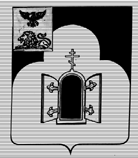 БЕЛГОРОДСКАЯ  ОБЛАСТЬМУНИЦИПАЛЬНЫЙ РАЙОН «ЧЕРНЯНСКИЙ РАЙОН»МУНИЦИПАЛЬНЫЙ СОВЕТ ЧЕРНЯНСКОГО РАЙОНА                                 Пятьдесят первая                                сессия второго созываР Е Ш Е Н И Е31 января 2018 г.	                                                                                            № 518 Об отчёте о деятельности ОМВД России по Чернянскому району за 2017 г.В соответствии со  статьёй 8 Федерального закона от 07.02.2011 г. № 3-ФЗ «О полиции», заслушав заместителя начальника ОМВД России по Чернянскому району Полянского Е.В., рассмотрев и обсудив представленную информацию, Муниципальный совет Чернянского районарешил:1. Отчёт  о деятельности отдела Министерства внутренних дел России по Чернянскому району за 2017 года по предупреждению, выявлению, раскрытию и расследованию преступлений, об основных результатах охраны общественного порядка и обеспечения общественной безопасности граждан на территории Чернянского района принять к сведению.2. Работу ОМВД России по Чернянскому району по итогам 2017 г., в  том числе по решению вопросов, поставленных в течение отчётного периода Муниципальным советом Чернянского района,  одобрить и признать удовлетворительной.3. Рекомендовать ОМВД России по Чернянскому району (Копылов В.В.): продолжить системные меры по профилактике и пресечению правонарушений  в сфере безопасности дорожного движения, в том числе осуществлять регулярное патрулирование сельских населенных пунктов,  проводить рейдовые мероприятия;продолжить работу по пресечению случаев незаконного движения большегрузного транспорта по территориям населенных пунктов.4. Поручить главе администрации Чернянского района:принять действенные меры по активизации работы Чернянского районного штаба общественных формирований граждан по охране общественного порядка, направленной на оказание координирующей и методической работы добровольных дружин по охране общественного порядка, устранению формализма в подходе к их практической деятельности;принять действенные меры по выполнению норм Федерального закона от 23.06.2016 г. № 182-ФЗ «Об основах системы профилактики правонарушений в Российской Федерации» и районного Устава в части выполнения полномочий, отнесенных к компетенции органов местного самоуправления. 5. Поручить главам поселений совместно с главами администраций поселений Чернянского района на подведомственных территориях:принять меры по всяческому содействию работе участковых уполномоченных полиции, а также вести разъяснительную работу среди населения о необходимости содействия органам внутренних дел  в соответствии с Федеральным законом от 02.04.2014 г. № 44-ФЗ «Об участии граждан в охране общественного порядка»;усилить работу по привлечению к ответственности лиц, причастных к изготовлению и незаконному сбыту самогона и другой спиртосодержащей продукции домашнего и иного незаконного производства;усилить работу Советов общественности по рассмотрению на заседаниях дебоширов и лиц, проявляющих хулиганское, аморальное поведение.6. Выполнение настоящего решения рассмотреть на сессии Муниципального совета Чернянского района в третьем квартале 2018 г..7. Ввести в действие настоящее решение со дня его принятия.8. Разместить настоящее решение на официальном сайте органов местного самоуправления Чернянского района в сети Интернет в подразделе «Решения» раздела «Муниципальный совет» (адрес сайта: http://www.admchern.ru).9. Контроль за выполнением настоящего решения возложить на постоянную комиссию Муниципального совета Чернянского района по законности, нормативной и правовой деятельности, вопросам местного самоуправления.Председатель Муниципального советаЧернянского района                                                                    С.Б.Елфимова